NIL TI P 0805 230 01 1C H-TORK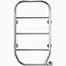 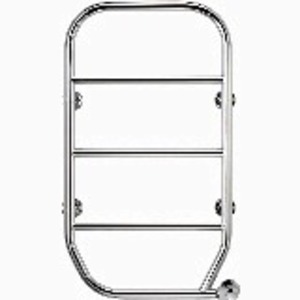 Zooma ★★★★★ ★★★★★ Skriv en recension . Med den här åtgärden öppnas en dialogruta. Varumärke: Lvi Beskrivning: Elektrisk vätskefylld handdukstork. För fast montering med timerfunktion 2-8 timmar/ konstant på eller av.70W krom Tillv.art.nr: FALMT0800450A0ASCHRO Artikelnr: 9412226 EAN-kod: 6438257448575 